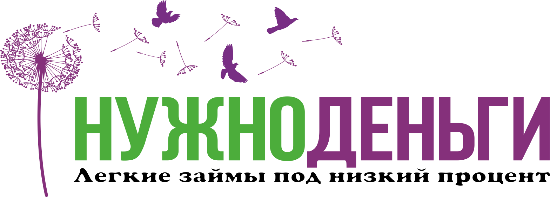            Условия акции«НОВОГОДНИЙ РОЗЫГРЫШ».1. Сроки проведения акции с 16.11.2020 по 20.12.2020 включительно2. В розыгрыше участвуют клиенты, оформившие займ от 1000 рублей с 16 ноября по 20 декабря 2020 года, при условии, что договор будет закрыт до 25   декабря 2020 года включительно.3. Заём должен быть оформлен не менее 5 (пяти) дней и будет закрыт до 25 декабря 2020 года включительно (без просроченной задолженности)4. Розыгрыш состоится 28 декабря 2020 года в          15 ч. 00 мин, и будет проходить в онлайн режиме в социальной сети инстаграм @nyzhnodengi, победители розыгрыша будут выбраны с помощью генератора случайных чисел.5. Среди участников конкурса будет разыграно 3 ценных приза (смарт-часы, колонка, блендер.) 6. Сохраняйте свой купон до конца проведения акции.7.Вы всегда можете увидеть фото и видео розыгрыша в социальных сетях- инстаграм (@nyzhnodengi) и в Контакте (http://vk.com/nyzhnodengi).        Телефон горячей линии: 8-800-600-87-88